Plan de Crecimiento ProfesionalPlan de Crecimiento Profesional EJEMPLOPara obtener más información visite nuestro sitio web del proyectoT4lent.euo nuestra página de Facebook@t4lent.euInformación del empleadoInformación del empleadoInformación del empleadoInformación del empleadoNombreDepartamentoPuestoRevisorDesarrollo profesionalCrecimiento profesionalPlan de acciónLogísticaFechasDebatir cualquier formación, curso o seminarios requeridosEnumerar el crecimiento de los empleados como resultado de la consecución de los objetivos establecidosDetalle los pasos necesarios para alcanzar los objetivos fijadosPresupuesto, apoyo o medidas necesariasFecha de inicio y fecha prevista de finalizaciónMedio alcance/CrucialMedio alcance/CrucialMedio alcance/CrucialMedio alcance/CrucialMedio alcance/CrucialMedio alcance/Crucial1 a 2 añosmedio alcance/Significativomedio alcance/Significativomedio alcance/Significativomedio alcance/Significativomedio alcance/Significativomedio alcance/Significativo2 a 3 añosLargo alcance/ÚtilLargo alcance/ÚtilLargo alcance/ÚtilLargo alcance/ÚtilLargo alcance/ÚtilLargo alcance/Útil3 a 5 añosInformación del empleadoInformación del empleadoInformación del empleadoInformación del empleadoNombreJulie AndrewsDepartamentoRecursos humanosPuestoAuxiliar de recursos humanosRevisorAnna KareninaDesarrollo profesionalCrecimiento profesionalPlan de acciónLogísticaLínea de tiempoDebatir cualquier formación, curso o seminarios requeridosEnumerar el enriquecimiento de los empleados como resultado de la consecución de los objetivos establecidosDetalle los pasos necesarios para alcanzar los objetivos fijadosPresupuesto, apoyo o arreglos necesariosFecha de inicio y fecha prevista de finalizaciónMedio alcance/CrucialMedio alcance/CrucialMedio alcance/CrucialMedio alcance/CrucialMedio alcance/CrucialMedio alcance/Crucial1 a 2 añosRecibir formación en derecho laboral y reglamentación del RGPDConvertirse en un Usuario del Sistema de Información de Recursos HumanosConvertirse en un experto en Derecho Laboral y en RRHH, capaz de ayudar a sus compañeros a todos los niveles jerárquicos en materia de legislación laboral y consultas sobre el sistema de Recursos HumanosProactivamente podrá proponer “enmiendas” antes de aplicar las leyesAsistir a la formación en ambas áreasObtener aclaraciones de expertos legales y profesionales más experimentados de Recursos Humanos Actualizar las políticas de Recursos Humanos para que se ajusten a la legislación Utilizar los RRHH diariamente, familiarizándose con su administración, informes y otras funcionalidadesEl coste de la formación ya está presupuestado para este año, para cubrir tanto una actualización de la legislación laboral como de RRHHJulie y Anna buscarán una formación en materia de Derecho Laboral que esté dentro del presupuesto y que se imparta en el Trimestre 1(Q1) del Año 1(Yr1)Julie tendrá acceso al Departamento de Derecho Laboral de la Federación de Empresas para recibir asistencia con consultas legalesLa formación inicial de RRHH se organizó en enero del año 1 y, en caso necesario, se realizará un curso breve de repaso a principios del año 2.Asistir a un día completo de formación en Derecho Laboral a finales del trimestre 1, año 1 (Q1Yr1)Actualizar todas las políticas para cumplir con los cambios legislativos antes del final del Q2Yr1Uso continuo del sistema de RRHHRango medio/significativoRango medio/significativoRango medio/significativoRango medio/significativoRango medio/significativoRango medio/significativo2 a 3 añosRecibir capacitación en métodos de contrataciónRecibir coaching de la dirección en todas las áreas de RRHHConvertirse en miembro de la Asociación de Recursos HumanosAumentar los conocimientos y participar en el proceso de contrataciónAmpliar los conocimientos generales de Recursos Humanos para poder actuar como asistente de dirección.Mantenerse actualizado sobre las tendencias de los Recursos HumanosPoner en práctica el aprendizaje y sugerir mejoras en el procesoEstablecer reuniones mensuales con la dirección para recibir formación en áreas específicas de desarrolloInscribirse en la asociaciónJulie realizará una búsqueda de entidades de formación y sugerirá un curso de calidad, asequible y para el que la organización presupuestará una cantidad.Compromiso tanto de   Julie como de Anna para acudir a las reuniones de coachingLa organización puede cubrir los gastos de asociación. Formación sobre métodos de reclutamiento a la que habrá de asistir antes del final del año 2Comienza en el Q1 (1º trimestre) Yr3 (año 3) y continúa mensualmenteInscribirse a partir del Q1 Yr2 y renovarse anualmenteLargo alcance/útilLargo alcance/útilLargo alcance/útilLargo alcance/útilLargo alcance/útilLargo alcance/útil3 a 5 añosConvertirse en un miembro activo de la Asociación de Recursos Humanos al participar en uno de sus ComitésRecibir tutoría de un profesional de Recursos Humanos senior externo Construir su red profesional, intercambiar puntos de vista e ideas sobre Recursos Humanos con otros profesionales y mejorar sus habilidades y conocimientos en el área con el objetivo, a largo plazo, de llegar a tener reputación a nivel local como un profesional experimentado de recursos humanosAsista a eventos de la Asociación de Recursos Humanos, en red e indague sobre sus comités y cómo Julie puede ofrecer sus servicios para involucrarse más activamente Construir relaciones con profesionales senior de recursos humanos, identificar a una persona en la que Julie confie y pedirle que se conviertan en su mentorSuscripción continua pagada por la organizaciónApoyo de la dirección, si es necesario, para encontrar un mentor apropiado y dispuestoConvertirse en miembro del Comité de Asociación por Q4Yr3/Q1Yr4Q4Yr4/Q1Yr5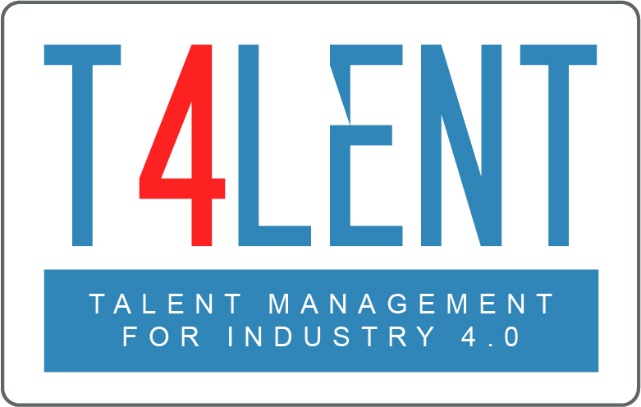 